ЗаведующемуМДОУ «Детский сад № 114»  С.С. БорзоваОт	 ПаспортЗАЯВЛЕНИЕПрошу зачислить моего ребенка  	  	 в число лиц, получающих соответствующие услуги в Службе ранней помощи МДОУ «Детский сад № 114»Даю разрешение на диагностическое обследования, оказание консультативной, методической, коррекционной помощи по различным вопросам воспитания, обучения и развития ребенка  ____________________________________________________________________________ иусловий семейного воспитания, обязуюсь не препятствовать получению специалистами адекватной информации.С положением о Службе ранней помощи МДОУ «Детский сад № 114» ознакомлен (а).СОГЛАСИЕ ЗАКОННОГО ПРЕДСТАВИТЕЛЯ НА ОБРАБОТКУ ПЕРСОНАЛЬНЫХ ДАННЫХ-----------------------------------------------------------------------------------------------------------------------------------------------------------------------------------------------------------------------------------------------------------------------------------------------------являюсьзаконным представителем несовершеннолетнего  	  	 на основании ст. 64 п. 1 Семейного кодекса РФ. Настоящим даю свое согласие на обработку в ДОУ персональных данных моего ребенка, относящихся исключительно к перечисленным ниже категориям персональных данных:ФИО ребёнка, данные свидетельства о рождении, данные свидетельства обязательного медицинского страхования ребёнка, сведения о состоянии здоровья ребёнка, ФИО родителей, паспортные данные родителей, место работы родителей, должность, сведения об образовании, сведения о месте регистрации, проживания, родителей и ребёнка, социальный статус, контактная информация: телефоны родителей (домашний, рабочий, сотовый)Настоящее согласие предоставляется на осуществление сотрудниками ДОУ следующих действий в отношении персональных данных ребенка: сбор, систематизация, накопление, хранение, уточнение (обновление, изменение), использование (только в указанных выше целях).Данное Согласие действует с момента зачисления ребёнка в Службу ранней помощи и до выбытия ребёнка из Службы ранней помощи. Данное Согласие может быть отозвано в любой момент по моему письменному заявлению.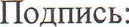 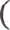 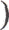 СОГЛАСИЕ РОДИТЕЛЯ РЕБЁНКАНА ПУБЛИКАЦИЮ ФОТОГРАФИЙ, ДЕТСКИХ РАБОТ, ЭЛЕМЕНТОВ НЕПОСРЕДСТВЕННОЙ ОБРАЗОВАТЕЛЬНОЙ ДЕЯТЕЛЬНОСТП НА САЙТЕ ДОУ(ссылка на сайт ДОУ)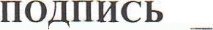 СОГЛАСЕННЕ СОГЛАСЕН